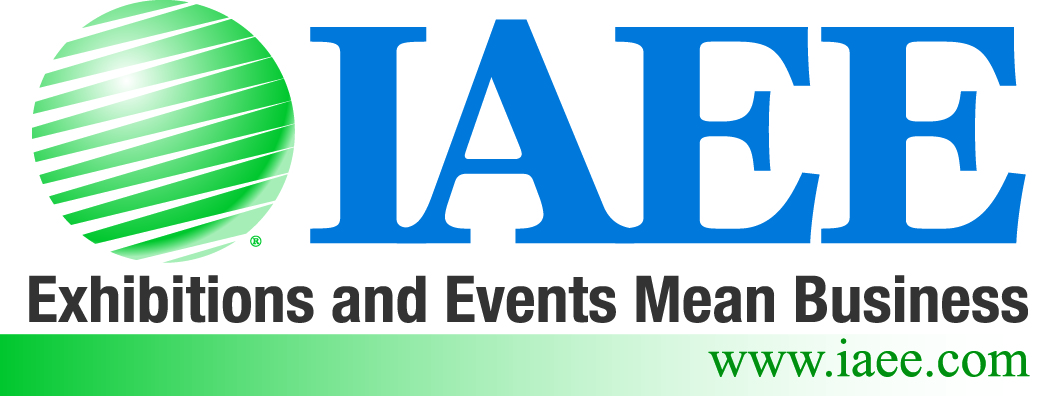 Chapter Speaker Request Formfor IAEE Board of Directors/StaffWhen requesting an IAEE staff or board member for speaking engagements, please submit the following information to Lisa Buchanan at lbuchanan@iaee.com or fax to 972.458.8119. For planning purposes, requests should be submitted no later than 31 January 2020.Questions? Please contact Lisa Buchanan, Director of Membership and Chapter Engagementlbuchanan@iaee.com ● phone 972.687.9231 ● fax 972.458.8119Chapter:Chapter:Contact name:Contact name:Contact email address:Contact email address:Contact email address:Contact phone:On-site contact name:On-site contact name:On-site contact name:On-site contact’s mobile number:Date of event:Date of event:Time of event:Time of event:Speaker requested: IAEE Chairperson                     Other IAEE Board Member ____________________ IAEE Chairperson-Elect           Other IAEE Staff Member _____________________ David DuBois, CMP, CAE, FASAE, CTA, IAEE President Cathy Breden, CMP, CAE, IAEE Executive Vice President & /Executive Director, CEIRSpeaker requested: IAEE Chairperson                     Other IAEE Board Member ____________________ IAEE Chairperson-Elect           Other IAEE Staff Member _____________________ David DuBois, CMP, CAE, FASAE, CTA, IAEE President Cathy Breden, CMP, CAE, IAEE Executive Vice President & /Executive Director, CEIRSpeaker requested: IAEE Chairperson                     Other IAEE Board Member ____________________ IAEE Chairperson-Elect           Other IAEE Staff Member _____________________ David DuBois, CMP, CAE, FASAE, CTA, IAEE President Cathy Breden, CMP, CAE, IAEE Executive Vice President & /Executive Director, CEIRSpeaker requested: IAEE Chairperson                     Other IAEE Board Member ____________________ IAEE Chairperson-Elect           Other IAEE Staff Member _____________________ David DuBois, CMP, CAE, FASAE, CTA, IAEE President Cathy Breden, CMP, CAE, IAEE Executive Vice President & /Executive Director, CEIRDesired topic: Desired topic: Desired topic: Desired topic: Type of Event (luncheon, networking, reception, etc):Type of Event (luncheon, networking, reception, etc):Type of Event (luncheon, networking, reception, etc):Type of Event (luncheon, networking, reception, etc):Expected Attendance:Location (include address):Location (include address):Location (include address):Will chapter make hotel and ground transportation arrangements:     Yes              NoWill chapter make hotel and ground transportation arrangements:     Yes              NoWill chapter make hotel and ground transportation arrangements:     Yes              NoWill chapter make hotel and ground transportation arrangements:     Yes              No